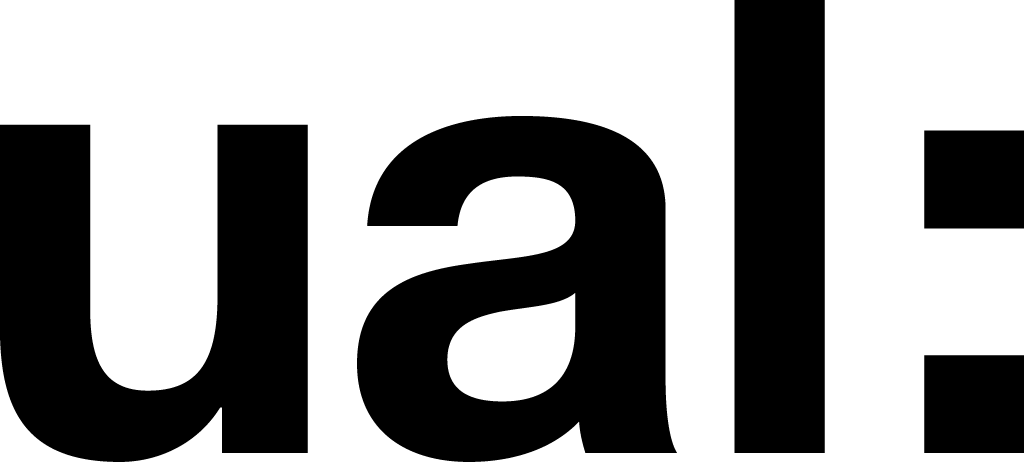 Signed 							 Date of last review 					(Recruiting Manager)Job Title:   Learning Zone Assistant	Grade: 2				Last updated: March 2016JOB DESCRIPTION AND PERSON SPECIFICATIONJOB DESCRIPTION AND PERSON SPECIFICATIONJob Title: Learning Zone AssistantSalary :  £24,034 - £27,593 pro rata (potential for contribution pay up to £29,001 pro rata)Grade: 2Location: King’s CrossAccountable to: Senior AdvisorSection: Library Services, ADSPurpose of Job:  To assist in the delivery of high quality customer-focussed  resources and services within the Learning Zone to support the teaching, learning and research activities of University of the Arts London (UAL) and its constituent Colleges by participating in front-line services and administrative duties. This includes support for activity-based and social learning in a flexible and innovative environment.Purpose of Job:  To assist in the delivery of high quality customer-focussed  resources and services within the Learning Zone to support the teaching, learning and research activities of University of the Arts London (UAL) and its constituent Colleges by participating in front-line services and administrative duties. This includes support for activity-based and social learning in a flexible and innovative environment.Duties and responsibilitiesAssist students with the use of the services and resources within the Learning Zone, including support for IT, audio-visual and reprographic equipment, general purpose software, and guidance on the use of electronic information resources and library materials.Assist with induction sessions and other training activities for individuals and groups of students in the effective use of Learning Zone facilities.Assist with the production of promotional and instructional guides to encourage students’ independent learning, including assisting with the preparation and production of displays, signage and promotional material in a range of formats and photocopying and word-processing documentation as required.Participate in a rota to provide frontline support, handling sales of items and equipment loans to students.Assist with the day to day supervision of the Learning Zone, including keeping the space in good order through regular tidying, in accordance with best health and safety practice and security guidelines.Assist with opening and closing procedures for the Learning Zone.Assist with training and day-to-day support of other Learning Zone Assistants, assisting the Learning Zone Manager, Senior Advisor and Advisor in their support of the induction process.Take responsibility for service delivery within the Learning Zone in the temporary absence of a Learning Zone Advisor, Senior Advisor or the Learning Zone Manager.Assist with a range of administrative tasks as required such as monitoring equipment, consumables and stationary, undertaking stock taking and assisting Advisors, Senior Advisor and Learning Zone Manager with the compilation of orders. Assist in the monitoring and evaluation of the Learning Zone through the compilation of qualitative and quantitative data as required.Uphold Learning Zone, Library Services and UAL policies and procedures.In addition the post-holder will be expected to:Perform such duties consistent with your role as may from time to time be assigned to you anywhere within the University.Undertake health and safety duties and responsibilities appropriate to the role.Work in accordance with the University’s Equal Opportunities and Diversity Policy, and the Staff Charter, promoting equality and diversity in your work.Undertake continuous personal and professional development, and to support it for any staff you manage through effective use of the University’s Planning, Review and Appraisal scheme and staff development opportunities.Make full use of all information and communication technologies in adherence to data protection policies to meet the requirements of the role and to promote organisational effectiveness.Conduct all financial matters associated with the role in accordance with the University’s policies and procedures, as laid down in the Financial Regulations.Duties and responsibilitiesAssist students with the use of the services and resources within the Learning Zone, including support for IT, audio-visual and reprographic equipment, general purpose software, and guidance on the use of electronic information resources and library materials.Assist with induction sessions and other training activities for individuals and groups of students in the effective use of Learning Zone facilities.Assist with the production of promotional and instructional guides to encourage students’ independent learning, including assisting with the preparation and production of displays, signage and promotional material in a range of formats and photocopying and word-processing documentation as required.Participate in a rota to provide frontline support, handling sales of items and equipment loans to students.Assist with the day to day supervision of the Learning Zone, including keeping the space in good order through regular tidying, in accordance with best health and safety practice and security guidelines.Assist with opening and closing procedures for the Learning Zone.Assist with training and day-to-day support of other Learning Zone Assistants, assisting the Learning Zone Manager, Senior Advisor and Advisor in their support of the induction process.Take responsibility for service delivery within the Learning Zone in the temporary absence of a Learning Zone Advisor, Senior Advisor or the Learning Zone Manager.Assist with a range of administrative tasks as required such as monitoring equipment, consumables and stationary, undertaking stock taking and assisting Advisors, Senior Advisor and Learning Zone Manager with the compilation of orders. Assist in the monitoring and evaluation of the Learning Zone through the compilation of qualitative and quantitative data as required.Uphold Learning Zone, Library Services and UAL policies and procedures.In addition the post-holder will be expected to:Perform such duties consistent with your role as may from time to time be assigned to you anywhere within the University.Undertake health and safety duties and responsibilities appropriate to the role.Work in accordance with the University’s Equal Opportunities and Diversity Policy, and the Staff Charter, promoting equality and diversity in your work.Undertake continuous personal and professional development, and to support it for any staff you manage through effective use of the University’s Planning, Review and Appraisal scheme and staff development opportunities.Make full use of all information and communication technologies in adherence to data protection policies to meet the requirements of the role and to promote organisational effectiveness.Conduct all financial matters associated with the role in accordance with the University’s policies and procedures, as laid down in the Financial Regulations.Resources ManagedBudgets: Not applicableStaff: Not applicableOther (e.g. accommodation; equipment): Not applicableResources ManagedBudgets: Not applicableStaff: Not applicableOther (e.g. accommodation; equipment): Not applicablePerson Specification Person Specification Specialist Knowledge/ QualificationsFormal training or education to post-16 level, or equivalentRelevant Experience Experience of working in a customer service environment as relevant to the postCommunication SkillsCommunicates effectively orally, in writing and/or using visual media.Research, Teaching and LearningEffectively delivers basic training or briefings to support understanding or learningPlanning and Managing ResourcesPlans, prioritises and organises work to achieve  objectives on timeTeamworkWorks collaboratively in a team or with different professional groupsStudent Experience or Customer ServiceProvides a positive and responsive student or customer service. Creativity, Innovation and Problem Solving Uses initiative or creativity to resolve day-to-day-problems